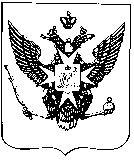 Муниципальный Советгорода ПавловскаРЕШЕНИЕот 19 июня  2013 года							                      № 5/5.1О схеме избирательных округовмуниципального образованиягорода ПавловскаВ соответствии с пунктом 2 статьи 18 Федерального закона от 12 июня 2002 года № 67-ФЗ «Об основных гарантиях избирательных прав и права на участие в референдуме граждан Российской Федерации» и статьей 8 Закона Санкт-Петербурга от 14 ноября 2008 года № 681-118 «О выборах депутатов муниципальных советов внутригородских муниципальных образований Санкт-Петербурга»           Муниципальный Совет города ПавловскаРЕШИЛ:Утвердить схему избирательных округов для голосования на выборах депутатов Муниципального Совета города Павловска согласно приложениям 1 и 2.Настоящее Решение вступает в силу со дня его принятия. В течение 5 дней опубликовать настоящее Решение на официальном сайте муниципального образования города Павловска и  в приложении «Павловские новости» к  газете «Царскосельская газета».Направить настоящее Решение в территориальную избирательную комиссию № 20. Контроль за исполнением настоящего Решения возложить на главу муниципального образования города Павловска.Глава муниципального образования города Павловска				                                                        В.В. ЗибаревПриложение 2к решениюМуниципального Советаг. Павловска          от 19 июня 2013 года №5/5.1 Описание границ многомандатных избирательных округов по выборам депутатов Муниципального Совета города Павловска Место нахождения избирательной комиссии муниципального образования города Павловска – Санкт-Петербург, город Павловск, Песчаный пер., 11/16.Описание границы избирательного округа № 1(число избирателей – 5541 чел.)Граница избирательного округа № 1 проходит от пересечения западной стороны полосы отвода Витебского направления железной дороги с железнодорожным переездом в створе Парковой улицы (Павловск-2) через железнодорожный переезд в юго-восточном направлении до Садовой улицы, далее по оси Садовой улицы до пересечения с западной границей Павловского государственного музея заповедника, далее по западной границе Павловского государственного музея-заповедника до реки Славянки, далее в восточном направлении по северной и восточной границе Павловского государственного музея-заповедника до автодороги Павловск - Ям-Ижора, пересекая указанную автодорогу (до границы с Тосненским районом Ленинградской области, затем с Гатчинским районом Ленинградской области), далее по западной границе земель сельскохозяйственного предприятия "Федоровское" до участка юго-восточнее населенного пункта Грачевка, пересекает земли сельскохозяйственного предприятия "Федоровское" и проходит до берега реки Ижоры, затем по левому берегу реки Ижоры идет на запад до восточной стороны полосы отвода железной дороги Санкт-Петербург - Дно, на северо-запад по восточной стороне полосы отвода указанной железной дороги  до пересечения с р. Славянкой, далее на север и северо-восток по оси р. Славянки до пешеходного мостика через Мариентальский пруд, далее от пешеходного мостика на северо-запад до пересечения улицы Госпитальная с Медвежьим переулком, далее по оси Медвежьего переулка до пересечения с ул. Васенко, далее на юго-запад по оси ул. Васенко до пересечения с ул. Гуммолосаровской, далее на северо-запад по оси ул. Гуммолосаровкой до пересечения с ул. Мичурина, далее по оси ул. Мичурина до д. № 3, далее на запад между домами № 1/9 по улице Толмачева и № 7 по ул. Гуммолосаровкая с одной стороны и домом № 3 по ул. Толмачева с другой стороны до пересечения с ул. Толмачева, далее на север по оси ул. Толмачева до конца д. № 6, далее на запад между домами № 6 и № 8 по ул. Толмачева, домами № 11 и № 13 по ул. 1-я Советская до ул. 1-я Советская, далее по оси ул. 1-я Советская до пересечения с ул. Березовая, далее по оси ул. Березовая до пересечения с ул. Слуцкая, далее на север по оси ул. Слуцкой до створа продольной оси дома № 19 по улице Березовая, далее в направлении на юго-запад между домами № 15 по улице Слуцкая и № 25 по улице Березовая до окончания дома № 25, далее вдоль южного фасада дома № 25 по улице Березовая на запад до пресечения с Октябрьской ж.-д. Ленинград-Дно, далее вдоль западной границы земель Октябрьской ж.-д. Ленинград-Дно на северо-восток до оси проезда Парковой улицы (Павловск-2).Описание границы избирательного округа № 2(число избирателей – 5516 чел.)        Граница избирательного округа № 2 проходит от пересечения восточной стороны полосы отвода железной дороги Санкт-Петербург – Дно с р. Славянкой по оси реки Славянки на юго-запад до территории фабрики "Динамо", огибает фабрику, пересекает земли Ленинградской плодово-овощной опытной станции (далее - ЛПООС) и идет на запад по северной границе опытно-производственного хозяйства "Красная Славянка" вдоль мелиоративных каналов до восточной границы племзавода "Лесное", далее на север по границе между землями государственного племзавода "Лесное" и ЛПООС, далее по северо-западной границе ЛПООС до южной границы сельскохозяйственного предприятия "Детскосельское", далее по южной границе сельскохозяйственного предприятия "Детскосельское" до реки Тызьвы, далее по оси реки Тызьвы до западной стороны полосы отвода Витебского направления железной дороги, далее на северо-восток по западной стороне полосы отвода Витебского направления железной дороги, далее в створе южного фасада дома № 25 по улице Березовая на восток вдоль южного фасада дома № 25 по улице Березовая до его окончания, далее на юго-восток между домами № 15 по улице Слуцкая и № 25 по улице Березовая мимо северо-восточного угла дома № 19 по улице Березовая до пересечения с осью улицы Слуцкая, далее по оси улицы Слуцкая в южном направлении до пересечения с улицей Березовая, далее по оси ул. Березовая до на юг до пересечения с ул. Березовая, далее по оси ул. Березовая до пересечения с ул. 1-я Советская, далее по оси ул. 1-я Советская до конца дома № 13, далее на восток между домами № 13 и № 11 по ул. 1-я Советская, домами № 8 и № 6 по ул. Толмачева до пересечения с ул. Толмачева, далее по оси ул. Толмачева на юг до дома № 3, далее на восток между домом № 3 по ул. Толмачева и домами № 1/9 по ул. Толмачева и № 7 по ул. Гуммолосаровская до пересечения с ул. Мичурина, далее  по оси ул. Мичурина до пересечения с ул. Гуммолосаровской, далее по оси ул. Гуммолосаровской до пересечения с ул. Васенко, далее по оси ул. Васенко на северо-восток до пересечения с Медвежьим переулком, далее по оси Медвежьего пер. до пересечения с ул. Госпитальная, далее в юго-восточном направлении до пешеходного мостика через Мариентальский пруд, далее  на юго-запад и юг по оси реки Славянка до пересечения с восточной полосой отвода железной дороги Санкт-Петербург – Дно. Приложение 1к решениюМуниципального Советаг. Павловска          от 19 июня 2013 года №5/5.1 Графическое изображение схемы многомандатных избирательных округов муниципального образования города Павловска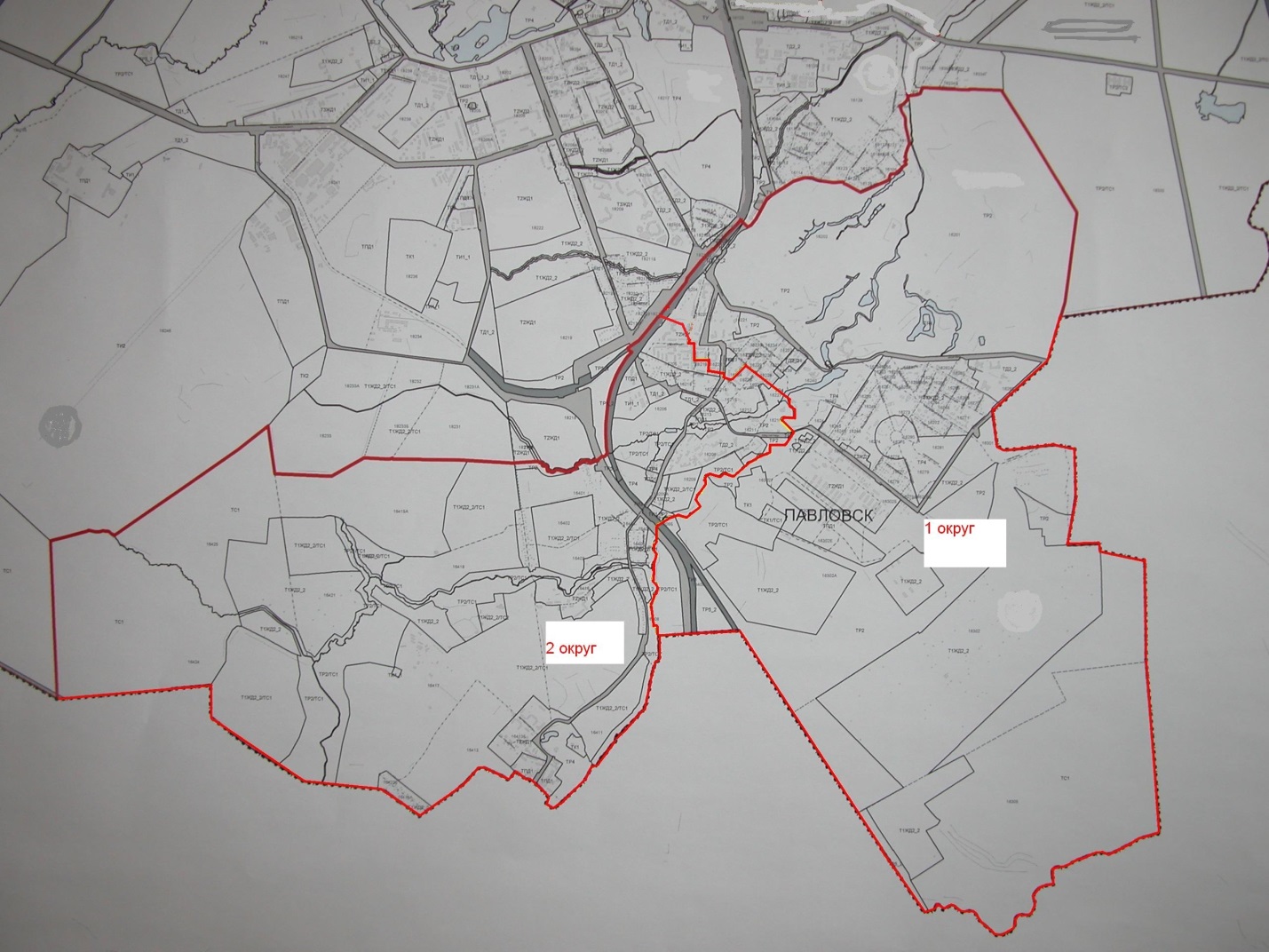 